CARACTERIZACIÓN ESTRUCTURAL Y MORFOLÓGICA DE UN MATERIAL NATURAL NANO COMPUESTO: TÍTULO ARTÍCULO (ARIAL 12) MAYÚSCULA.STRUCTURAL AND MORPHOLOGICAL CHARACTERIZACIÓN OF A NATURAL MATERIAL NANOCOMPOUND: TÍTULO ARTÍCULO EN INGLES.Ramón- De los Santos C. 1 López-Dionisio N. 1, Sepúlveda-Vargas L.J. 1, Sifuentes- Gallardo P.1, Hernández-Rivera M.A.1, Frías-Márquez D.M.1 y López- Rodríguez A.S. 1*. 1Universidad Juárez Autónoma de Tabasco (Arial 12)* Avenida Universidad s/n Zona de la Cultura, Colonia Magisterial CP 86690 Villahermosa Centro Tabasco México*angiesilvestre925@yahoo.comRESUMEN El resumen debe incluir el objetivo, procedimientos empleados, resultados sobresalientes y conclusión, todo en un solo párrafo, con máximo de 250 palabras. No incluir citas en éste apartado. En caso de que el artículo sea redactado en su totalidad en el idioma inglés, esta sección se omitirá.Palabras clave: Palabra clave1, palabra clave2, palabra clave3. Éstas ayudan a identificar los temas o aspectos principales del artículo y son importantes para su indexación en bases bibliográficas (Máximo cinco palabras claves, en idioma inglés y español, separadas por punto y coma, ordenadas alfabéticamente).ABSTRACTAbstract, corresponde a la traducción precisa al inglés, del resumen ya presentado en español, debe ir en arial12, los autores son responsables de la traducción al inglés.Keywords Keyword1, keyword2, keyword3. Keywords, corresponden a la traducción precisa al inglés, de las palabras clave ya presentadas en español, debe ir en arial 12. INTRODUCCIONSeñalar de forma clara la importancia, justificación, antecedentes y finalizar con el objetivo del estudio. Incluir literatura relevante del estudio, preferentemente de los últimos cinco años, publicada en revistas científicas de reconocido prestigio.SECCIONES DEL ARTÍCULO (Alineación izquierda, arial 12, mayúsculas, negritas y sin punto).Subsecciones (Utilizados para identificar los apartados en cada sección, alineación izquierda, arial 12, negritas, con mayúsculas y minúsculas, con punto y seguido para continuar con el texto.). Figuras y tablasLas figuras y tablas se colocarán centradas en el documento o en la columna correspondiente dependiendo del tamaño de estas y después de haber sido mencionadas en el texto, por ejemplo: Figura 1 y Tabla 1. En la figura la leyenda con la descripción de la imagen se pondrá debajo de la figura, y en el caso de la tabla se pondrá en la parte superior de la tabla. Al título de la figura se le antepondrá la palabra Figura, (Arial 10, Centrado con mayúsculas y minúsculas).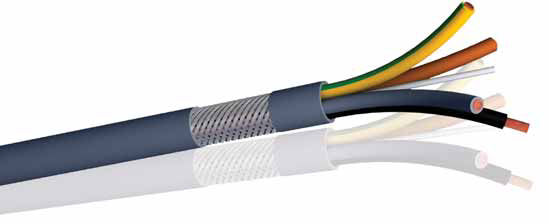 Figura 1. Material Eléctrico ConductorTabla 1. Lista de Materiales Conductores.REFERENCIASEn este apartado se escribirá la literatura citada en el artículo, numeradas en corchetes en orden de aparición en el documento la cual puede ser:Articulo[1]Apellido Paterno primer autor-Apellido Materno primer autor Iniciales de los nombres del primer autor, Apellido Paterno segundo autor-Apellido Materno segundo autor Iniciales de los nombres del segundo autor (año de la publicación). título de la publicación, nombre del libro, número y suplemento del libro, pagina inicial-página final.Libro[1] Apellido Paterno del primer autor-Apellido Materno del primer autor-Iniciales de los nombres del primer autor y Apellido Paterno del segundo autor-Apellido Materno del segundo autor-Iniciales de los nombres del segundo autor, (año de la edición del libro) título de la publicación. Nombre del libro, ciudad donde fue editado el libroCapítulo de LibroEstas se redactan iniciando con los apellidos separados por guion medio y seguido de las iniciales del nombre (s) de autor (es) del capítulo del libro. El año de la publicación [1]Apellido Paterno-Apellido Materno Iniciales de los nombres de autores del capítulo. (año en que fue publicado el capítulo). Nombre del capítulo. Nombre del libro, Página inicial del capítulo-pagina final del capítulo. editorial, ciudad donde fue editado el libro.Internet. La liga de la referencia con la fecha de consulta.EJEMPLO DE REFERENCIAS[1] FAO (Food Agriculture Organization). 2016. Perspectivas Agrícolas OCDE-FAO 2016-2025. http://www.fao.org/3/a-i5778s.pdf[2] Oztekin, S., Bascetincelik, A., & Soysal, Y. (1999). Crop drying programme in Turkey. Renewable Energy, 16, 789–794[3] S. VijayaVenkataRaman, S. Iniyan, Ranko Goic (2012). A review of solar drying technologies. Renewable and Sustainable Energy Reviews 16 (2012), 2652–2670[4] Ahmad F., Kamaruzzaman S., Mohammad H. Y., Mohd H. R., Mohamed G., and Hussein A. K. (2014). Performance analysis of solar drying system for red chili. Solar Energy.  99 47-54[5] Bahloul N, Boudhrioua N, Kouhila M, Kechaou B (2009) Effect of convective    solar drying on colour, total phenols and radical scavenging activity of olive leaves (Olea europaea L). Int J Food Sci Technol 44: 2561-2567[6] Banout J, Havlik J, Kulik M, Kloucek P, Lojka B. (2010) Effect of solar drying on the composition of essential oil of sacha culantro (Eryngium foetidum L) grown in the peruvian amazon. J Food Process Eng 33: 83-103MaterialesResistividadPlata1.59 x 10Cobre1.68 x 10Oro2.20 x 10Aluminio263 x 10Tungsteno5.6 x10 